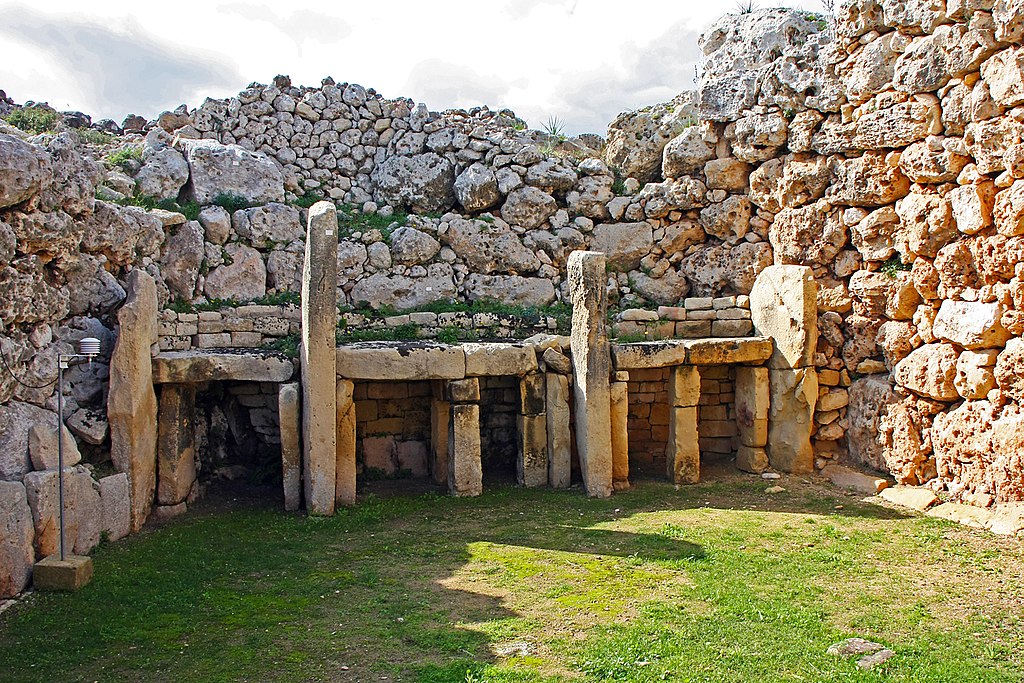 Our new History topic is called ‘Stone Age to Iron Age – How did Early People go from Surviving to Thriving?’Our new History topic is called ‘Stone Age to Iron Age – How did Early People go from Surviving to Thriving?’Our new History topic is called ‘Stone Age to Iron Age – How did Early People go from Surviving to Thriving?’EnglishAs readers we will: Read whole books to improve our comprehension skills.Use dictionaries and thesaurus to learn new vocabulary.Be able to identify and use features of non-fiction texts.Increase our understanding of grammar. Practise and use our phonics to read unfamiliar words.Class InformationPE will be on a Wednesday. Please ensure your child keeps the correct P.E. kit in school all the time. Please make sure your child has a water bottle to use in school.HomeworkMathsEach week children should log on and complete number facts and times tables practise on Numbots & Times Tables Rock Stars. Logins can be found inside your child’s reading record.EnglishYour child will receive a list of spellings on a Friday to practise. They will be tested on these words the following Friday.Please listen to your child read (either their school book or a book of their choice) regularly and sign their reading record at least once a week.If you have any queries, please contact your child’s class teacher.HistoryAs historians we will learn:When the Stone Age was and how the Stone Age people lived.As Geographers we will be able to: Name the four countries that make up the U.K and locate Skara Brae. As artists we will be:Using paint to create cave art. As scientists we will learn to: Compare and group together different kinds of rocks. Describe in simple terms how fossils are formed when things that have lived are trapped within rock. Recognise that soils are made from rocks and organic matter. Learn about Mary Anning and her contribution to Science Computing –We will be learning how to debug a series of commands.PE – We will be learning how to play cricket. R.E. – We will be learning how people express spirituality through art, music and danceMusic - Begin to recognise styles, find the pulse, recognise instruments and listen and discuss other dimensions of music.French – We are learning to say hello and goodbye, the colours, days of the week and to say how we are feeling.Art – We will learn about prehistoric cave artUse simple shapes to build initial sketches.Create a large scale copy of a small sketch Use charcoal to recreate the style of cave artist  How could you help your child at home?Encourage your child to talk about the learning they have been doing at school.        Ensure your child works on their Passport objectives (these can be found in the back of their homework book). Give opportunities for your child to practise their handwriting and spellings. As writers we will:Write more complex and interesting sentences using different punctuation marks including inverted commas.Make predictions about a textUse our phonic knowledge to improve our spelling.Use paragraphs.Use conjunctions in our writing.Improve our work through careful editing.Develop the formation of our joined handwriting.Write a setting description, diary entry and retell a story.Write an encyclopaedia entry about Stone Age animals Class InformationPE will be on a Wednesday. Please ensure your child keeps the correct P.E. kit in school all the time. Please make sure your child has a water bottle to use in school.HomeworkMathsEach week children should log on and complete number facts and times tables practise on Numbots & Times Tables Rock Stars. Logins can be found inside your child’s reading record.EnglishYour child will receive a list of spellings on a Friday to practise. They will be tested on these words the following Friday.Please listen to your child read (either their school book or a book of their choice) regularly and sign their reading record at least once a week.If you have any queries, please contact your child’s class teacher.HistoryAs historians we will learn:When the Stone Age was and how the Stone Age people lived.As Geographers we will be able to: Name the four countries that make up the U.K and locate Skara Brae. As artists we will be:Using paint to create cave art. As scientists we will learn to: Compare and group together different kinds of rocks. Describe in simple terms how fossils are formed when things that have lived are trapped within rock. Recognise that soils are made from rocks and organic matter. Learn about Mary Anning and her contribution to Science Computing –We will be learning how to debug a series of commands.PE – We will be learning how to play cricket. R.E. – We will be learning how people express spirituality through art, music and danceMusic - Begin to recognise styles, find the pulse, recognise instruments and listen and discuss other dimensions of music.French – We are learning to say hello and goodbye, the colours, days of the week and to say how we are feeling.Art – We will learn about prehistoric cave artUse simple shapes to build initial sketches.Create a large scale copy of a small sketch Use charcoal to recreate the style of cave artist  How could you help your child at home?Encourage your child to talk about the learning they have been doing at school.        Ensure your child works on their Passport objectives (these can be found in the back of their homework book). Give opportunities for your child to practise their handwriting and spellings. MathsAs mathematicians we will learn to:Use known facts to solve problems involving partitioning numbersUse known facts to add or subtract to/from multiples of 100 in tens and onesAdd/subtract multiples of ten bridging 100Find 10 more or less across any hundreds boundaryPractise our x2, x5, x10, x3 x4 and x8 times tables and division facts.ResourcesIf you have any objects, books or information that might help us with our topic we would love to know about them! If you have any talents or skills that may help us please share them to help us with our learning.HistoryAs historians we will learn:When the Stone Age was and how the Stone Age people lived.As Geographers we will be able to: Name the four countries that make up the U.K and locate Skara Brae. As artists we will be:Using paint to create cave art. As scientists we will learn to: Compare and group together different kinds of rocks. Describe in simple terms how fossils are formed when things that have lived are trapped within rock. Recognise that soils are made from rocks and organic matter. Learn about Mary Anning and her contribution to Science Computing –We will be learning how to debug a series of commands.PE – We will be learning how to play cricket. R.E. – We will be learning how people express spirituality through art, music and danceMusic - Begin to recognise styles, find the pulse, recognise instruments and listen and discuss other dimensions of music.French – We are learning to say hello and goodbye, the colours, days of the week and to say how we are feeling.Art – We will learn about prehistoric cave artUse simple shapes to build initial sketches.Create a large scale copy of a small sketch Use charcoal to recreate the style of cave artist  How could you help your child at home?Encourage your child to talk about the learning they have been doing at school.        Ensure your child works on their Passport objectives (these can be found in the back of their homework book). Give opportunities for your child to practise their handwriting and spellings. 